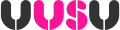 UUSU Student CouncilDate: 2/11/2017Location: H102, Coleraine Campus, 17:30AGENDAPresent: Councillors Wobbe, Maxwell, Millar, Fu, Ale, B Robinson, McIntyre, O’Neill, Parkinson-Kelly, McCarthy, Watson, Francos, N Richardson, Craig, Sharkey, Breaw, Devine, Boyle, McKeegan, Marshall, Roderick, Maher, Clarke, McCrea, Bell, Horner, Roberts, Nelson, Rygasiewicz, Flores, Negash, K Millar, Dabkowski, Cullen, Welsh-Rush and Hancock.  Sabbatical Officers: Kevin McStravock (in the chair), Hannah Rooney, James Colgan, Oisin Kinsella, Andrew McAnallen, Maghan DowneyIn attendance: Interim Chief Executive A Blackshaw, Student Engagement Manager A Honan, Student Activities Co-ordinator C Quinn, Democracy and Campaigns Co-ordinator E DoyleApologiesApologies were received from Councillors Mansell, Hanna, Cinnamon, Snoddy, McLoone, Morgan, Doyle, Waring, Ofodile and Skeivyte and the Sports President.MinutesMembers approved the minutes for the meeting held on 21/03/2017.Matters ArisingThere were no matters arising.President’s CommunicationsReceive: President’s welcome	  NUS, USI & NUS-USI Conference delegates informationThe President welcomed members and gave an overview of the Student Executive and Student’s Union over the last few months via a presentation.  He briefed members on the key issues and processes that this meeting would engage in.Members were briefed on conference delegation arrangements.  The President informed members that there are six delegate places available for the NUS conference which takes place between 27-29 April in Glasgow.  Three men and three women will be elected.There are 19 delegate places available for the NUS-USI conference which takes place between 22-23 March in the Armagh City Hotel.  Again an equal split of 9 men and 9 women will be elected.  The remaining seat will be allocated to the candidate runner-up depending on the outcome of the gender posts.The USI delegation will have 6 seats open to anyone.  The conference will take place in Ennis, Co Clare over 27-30 March 2018.All of these posts will be elected online via uusuvote.com.  Nominations open at 9am on 15th November and close at midday on 1st December.  The elections will take place between 9am on 4th December and 9am on 6th December.ACTION: Members to receive this information via email.Co-option of membersMembers received the President’s recommendations on co-opting members, and Council agreed that all those in the document presented would be co-opted.  Two members voted against.ElectionsElection of Chairperson:  The President sought nominations for the post of Chairperson after giving an overview of the role, and that the second highest polling candidate would act as Deputy Chairperson.  Councillors O’Neill, Francos, Watson and Maher were nominated and each gave a short address to Council.  A secret ballot was held and Councillor Watson was elected to the chair, with Councillor Francos as Deputy.Appointment of Deputy Clerks (x1 (B), x1(C)):  The Democracy and Campaigns Co-ordinator gave an overview of these roles.  Councillor Roberts and Dabkowski were nominated for the Belfast post and both gave brief addresses.  Councillor Roberts subsequently withdrew and Councillor Dabkowski was elected to serve as Deputy Clerk for Belfast.Councillors Breaw and Bell were nominated to serve as the Deputy Clerk for Coleraine, and gave short addresses.  Councillor Bell subsequently withdrew and Councillor Breaw was elected to serve as Deputy Clerk for Coleraine.Appointment to University Senate (x2):  The President gave an overview of these roles and explained that one of the seats was specifically for a Postgrad student or International student.  Councillors Roberts and Rygasiewicz were nominated for the Intl/PG seat and addressed members.  Councillor Rygasiewicz subsequently withdrew and Councillor Roberts was elected to serve on the Senate.Councillors Rygasiewicz, Watson, Parkinson-Kelly, B Robinson, Sharkey, Welsh-Rush, Craig and Flores were nominated and each addressed Council.  A secret ballot was held and Councillor Flores was elected to serve on the Senate.Appointments to Governance Subcommittee (x4):  The President gave an overview of the role of the committee and sought nominations.  Councillors Francos, N Richardson, Sharkey, Robinson and McIntyre were nominated, each addressed Council and secret ballot was held.  Councillors Francos, Richardson, Sharkey and Bradley were elected to serve on the Governance Subcommittee.Appointments to Green Impact Subcommittee:  The President gave an overview of the committee and nominations were sought.  Councillors Maher, Breaw, Boyle, Clarke, Fu, Negash, Dabkowski, Hancock, Millar and Maxwell were nominated.The President informed Council as the terms of membership for this committee were not yet complete, all those nominated were elected.It was agreed to defer appointments to Disciplinary Committee until this committee has been reconstituted.Committee ReportsAndrew McAnallen gave an overview of the Societies Subcommittee and the minutes of the last meeting were approved.  PROCEDURAL MOTION:  Councillor Bell proposed and Councillor Francos seconded that the meeting should immediately proceed to Item 12, with all other items deferred until the next meeting.  Discussion ensued and the President was permitted to give the Trustee Board report as Council’s approval was sought for new members.Student Officer ReportsDeferred: Oral report from each member of the Student ExecutiveTrustee Board ReportMembers received an oral report from the Chair of the Trustee Board who would also send this via email to members.  A proposal for Council to approve one Student Trustee and one External Trustee was put to the Council and approved.  Ashley O’Neill and Melissa Hanna were elected to the Trustee Board.Student Officer electionsDeferred: Dates of Sabbatical Officer electionsDeferred: Approve: Returning OfficerAmendments to Bye-LawsDeferred: Draft Bye Law amendments – SC5-2.11.17	  Sports Constitution – SC6-2.11.17Lapse Policy UpdateDeferred: Policy Implementation ReportMembers were presented with the Lapse Policy Update.  Councillor Bell had submitted amendments to the Library Opening Hours Policy and the Public Transport Policy.  He addressed Council and the amendments were approved with two abstentions.Councillor Roderick proposed and Councillor Francos seconded that the Refugee Support policy be extended for a further two years.  Council approved with 4 abstentions.Councillor Welsh-Rush proposed and Councillor Dabkowski seconded that the Free Education policy be extended for a further two years.  Council approved with 1 against and 3 abstentions.A proposer was sought for the motion to extend the Student Manifesto policy, none were forthcoming and the policy subsequently fell.Councillor Maher proposed and Councillor Marshall seconded that the Gender Recognition, Respect and Access policy be extended for a further two years.  Council approved with 2 against and 3 abstentions.Councillor Maher proposed and Councillor Ale seconded that the Women in Leadership policy be extended for a further two years.  Council approved with 3 abstentions.Councillor Francos proposed and Councillor Watson seconded that the Hidden Course Cost policy be extended for two years.  Council approved.Councillor Craig proposed and Councillor Sharkey seconded that the Campus Car Parking policy be extended by a further two years.  Council approved with 2 against and three abstentions.Councillor Roberts proposed and Councillor Breaw seconded that the #mybodymyrights policy be extended by a further two years.  Council approved with 2 against and 8 abstentions.Councillor Bell proposed and Councillor Boyle seconded that the Campus Nurse policy be extended by a further two years.  Council approved with 2 abstentions.Councillor Craig proposed and Councillor Bell seconded that the CCTV policy be extended by a further two years.  Council approved.Councillor Watson proposed and Councillor Marshall seconded that the First Aider policy be extended for a further two years,  Council approved.MotionsDiscuss: Open Seat Policy proposal: Councillor Francos was called to propose the motion and addressed Council.  He waived his right to sum up and Council voted to approve the proposal.Irish Unity Referendum amendment:  The President vacated the Chair in favour of Councillor Watson and proposed the amendment on behalf of the Student Executive.  Councillors Roberts, Francos, Bell and O’Neill spoke in favour of the motion.  No Councillors spoke against. Councillor Maher proposed that a secret ballot be held on the motion.  Council voted and approved the motion.  The President took the Chair.Creche facilities: Councillor Devine proposed the motion and addressed Council.  Councillors Maher and Watson spoke in favour of the motion and discussion ensued.  Council approved the motion with three abstentions.At this point the Chair guillotined the meeting and it was agreed that all other policies would be deferred until the next meeting and the Chair moved to Any other business.	 Access to Mental Health Info – SC11-2.11.17	 Quiet Room – SC12-2.11.17	 Consistency across Modules – SC13-2.11.17	 Period Policy – SC14-2.11.17	 Student parent policy – SC15-2.11.17	 Contraceptive Awareness Workshops – SC16-2.11.17	 Cue Sports facilities – SC17-2.11.17	 Library classification systems – SC18-2.11.17	 Meat Free Mondays – SC19-2.11.17	 Re-usable cups – SC20-2.11.17	 Summer Support Fund – SC21-2.11.17Tabled QuestionsThere were no tabled questions.Any other businessVideo Conferencing proposal:  The Democracy and Campaigns Co-ordinator addressed Council on the proposal to hold the next meeting via videoconferencing to increase accessibility and reduce costs.  Council approved that the next meeting will be held via videoconference as a trial when it will be discussed.Date and time of next meetingThe next meeting will be held 28th November, time to be confirmed.  It is proposed that following this, the next meetings will take place on 8th February 2018 and 15th March 2018.